Publicado en Ciudad de México el 17/07/2020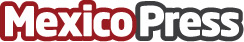 Datalogic anuncia la nueva cámara industrial AV900 para aplicaciones logísticasDatalogic presenta la nueva cámara industrial imager AV900 para aplicaciones en transporte, logística, distribución y aeropuertosDatos de contacto:Viridiana Valdez56393215Nota de prensa publicada en: https://www.mexicopress.com.mx/datalogic-anuncia-la-nueva-camara-industrial Categorías: Hardware Logística Consumo Dispositivos móviles Ciudad de México http://www.mexicopress.com.mx